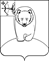 ДУМА АФАНАСЬЕВСКОГО МУНИЦИПАЛЬНОГО ОКРУГА КИРОВСКОЙ ОБЛАСТИПЕРВОГО СОЗЫВАР Е Ш Е Н И Е21.09.2022                                                                                      №  1/15   пгт АфанасьевоО назначении членов конкурсной комиссии по отбору кандидатур на должность главы Афанасьевского муниципального округаВ соответствии со статьей 36 Федерального закона от 06.10.2003 № 131-ФЗ «Об общих принципах организации местного самоуправления в Российской Федерации», статьей 15 Закона Кировской области от 29.12.2004 № 292-ЗО «О местном самоуправлении в Кировской области», решением Афанасьевской районной Думы от 21.09.2022 № 1/14 «Об утверждении Положения о порядке проведения конкурса по отбору кандидатур на должность главы Афанасьевского муниципального округа» Дума Афанасьевского муниципального округа РЕШИЛА:1. Назначить членов конкурсной комиссии по отбору кандидатур на должность главы Афанасьевского муниципального округа согласно приложению.2. Настоящее решение вступает в силу со дня его подписания.ПриложениеУТВЕРЖДЕНрешением Думы Афанасьевского муниципального округаКировской областиот 21.09.2022 № 1/15СОСТАВконкурсной комиссии по отбору кандидатур на должность главы Афанасьевского муниципального округа _____________Председатель Думы Афанасьевскогомуниципального округа       Глава Афанасьевского района  В.Н. Харина    Д.Ю. Буторин    ВЛАСОВИван Михайлович–депутат Думы Афанасьевского муниципального округаМЕРКУЧЕВАТатьяна Михайловна–депутат Думы Афанасьевского муниципального округаПОРОШИНАлександр Николаевич–начальник ПАО «Россети Центр и Приволжья» филиал «Кировэнерго» Афанасьевский район электрических сетей